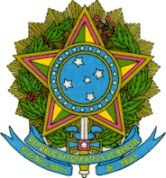 Ministério da EducaçãoSecretaria de Educação Profissional e TecnológicaInstituto Federal de Educação Ciência e Tecnologia de Mato Grosso Edital Nº 3/2022 - GTA-NAP/GTA-ENS/GTA-DG/CGTA/RTR/IFMTRETIFICAÇÃO EDITAL Nº 03/2022 - PROCESSO SELETIVO PARA SELEÇÃO DE MONITORES PAR ATUAR NA MONITORIA DE ENSINO VOLUNTÁRIA - ENSINO SUPERIOR 2022/1O DIRETOR GERAL DO INSTITUTO FEDERAL DE EDUCAÇÃO, CIÊNCIA E TECNOLOGIA DE MATO GROSSO- CAMPUS AVANÇADO GUARANTÃ DO NORTE, nomeado pela Portaria nº 2.241, de 07.10.2021, publicada no D.O.U. de 08.10.2021 no uso de suas atribuições legais e estatutárias, considerando a Lei 11788 de 25/09/2008, torna público, o presente Edital referente ao Processo Seletivo de Monitoria Voluntária do Ensino Superior para atuarem nos cursos de Licenciatura em Ciências da Natureza com Habilitação em Biologia, Bacharelado em Zootecnia no IFMT campus avançado Guarantã do Norte.DAS DISPOSIÇÕES PRELIMINARESO Processo seletivo será regido por este Edital do IFMT campus avançado Guarantã do Norte em consonância com a Organização Didática do IFMT, aprovada pela Resolução nº 104, de 15 de dezembro de 2014.A realização do presente processo seletivo está a cargo do Departamento de Ensino do IFMT - campus avançado Guarantã do Norte. A esse departamento cabe elaborar e executar o edital de circulação interna para o processo seletivo e acompanhar o Programa durante o primeiro período letivo de 2022.Compreende-se por orientado o aluno que irá trabalhar atividades didático-pedagógicas, desenvolvidas pelo/a estudante e orientadas por docente, com vistas a contribuir na formação acadêmica do/a estudante do IFMT campus avançado Guarantã do Norte.Para concorrer às vagas, o/a discente deverá estar regularmente matriculado/a nos cursos do IFMT campus avançado Guarantã do Norte e ter cursado o componente curricular para o qual irá concorrer a vaga de monitor.A atividade de ensino não gera vínculo empregatício com a Instituição.São objetivos da Monitoria de Ensino:– Propiciar aos alunos do IFMT - campus avançado Guarantã do Norte, matriculados nos cursos de Licenciatura em Ciências da Natureza com Habilitação em Biologia e Bacharelado em Zootecnia, a oportunidade de desenvolver as habilidades que se encontram em defasagem;– Desenvolver o trabalho através de atividades diferenciadas da sala de aula, elaboradas e planejadas a partir de avaliação individual, que mostra de forma efetiva quais dificuldades cada aluno apresenta e quais situações didáticas devem ser promovidas, conforme orientação prévia do professor da disciplina;– Promover intensa interação, não só sujeito/objeto do conhecimento, como sujeito/sujeito (aluno e seus pares); ou individualmente;– Promover atividades extracurriculares de natureza diversificada de modo a contribuir com o desenvolvimento integral dos estudantes;– Orientar estudantes na organização de seus estudos;– Realizar acompanhamento sistemático às turmas de modo a identificar dificuldades de natureza diversa que podem refletir direto ou indiretamente no seu desempenho acadêmico, intervindo e encaminhando os casos de forma correta e adequada.DO PÚBLICO ALVOO presente Edital de Monitoria de Ensino é destinado à comunidade discente do IFMT campus avançado Guarantã do Norte que atendam os critérios estabelecidos neste Edital.Ficam excluídos/as do Programa os/as estudantes que possuem vínculo com IFMT campus avançado Guarantã do Norte apenas para cumprimento de Atividades Complementares e/ou Estágio Curricular.DAS INSCRIÇÕESAs inscrições para a Monitoria de Ensino Voluntária serão realizadas no período de 16 a 18 de março de   2022 por meio do Anexo I, formulário eletrônico disponível no link: https://docs.google.com/forms/d/e/1FAIpQLSfQGtvHy6pFfXpm7hWM-58i_1mVJZflMvR_DF86UhDh7N42Zw/viewform?usp=sf_link Não serão recebidas inscrições após a data estipulada no cronograma deste Edital, exceto se houver prorrogação estipulada por edital complementar.DA ORGANIZAÇÃO DA MONITORIA DE ENSINOA Monitoria de Ensino do IFMT campus avançado Guarantã do Norte será ofertada na modalidade voluntária (sem bolsa).A função do monitor não constitui cargo ou emprego e nem gera vínculo empregatício de qualquer natureza com IFMT campus avançado Guarantã do Norte.Em nenhuma hipótese o/a estudante monitor/a deve ser aproveitado/a para suprir carências de servidores/as da Instituição.O exercício da monitoria implica o cumprimento de 03 horas semanais de atividades de ensino, as quais não podem ser coincidentes com o horário das aulas do/a estudante em seu curso regular.As atividades de monitoria não podem prejudicar o horário das atividades acadêmicas do/a discente.DO PROCESSO SELETIVOA seleção do/a monitor/a será realizada pelo docente do componente curricular e pelo/a Coordenador/a do Curso.O processo de seleção ocorrerá entre os dias 16 e 25 de março de 2022.A forma de avaliação do/a monitor/a está a cargo do docente responsável pelo componente curricular, considerando os seguintes requisitos mínimos para a participação da Monitoria de ensino:ser estudante regularmente matriculada/o e frequente em curso presencial de nível superior do IFMT campus avançado Guarantã do Norte;ter cursado o componente curricular ou equivalente;ter obtido aprovação no componente curricular na qual pleiteia a vaga, com nota igual ou superior a 6,0 (seis);ter disponibilidade de tempo para atender as atividades programadas.O docente responsável pelo componente curricular deve entregar o relatório (Anexo II) que contenha os/as estudantes selecionados/as por ordem de classificação e com as pontuações obtidas na seleção, bem como os critérios utilizados na seleção e enviar pelos e-mails: ensino.gta@ifmt.edu.br até o dia 22 de março de 2022.Posteriormente, o/a docente deverá elaborar o Plano de Atividades (Anexo III) do componente curricular a ser desenvolvido na Monitoria de Ensino.O Plano deve ser em consonância com a ementa e o programa do componente curricular conforme o Projeto Pedagógico do Curso.O Plano de atividade do componente curricular a ser desenvolvido na Monitoria de Ensino deve ser entregue junto com o Termo de Compromisso (Anexo IV), entre os dias 24 a 25 de março de 2022.O Edital da Monitoria de Ensino será divulgado no portal do IFMT campus avançado Guarantã do Norte (gta.ifmt.edu.br).DA OPERACIONALIÇÃO DA MONITORIA DE ENSINOA frequência e as atividades desenvolvidas pelos monitores deverão ser registradas no Relatório de Frequência Mensal (Anexo V) pelo/a monitor(a) junto com o/a docente orientador/a e encaminhadas para a Coordenação de Curso.Após o término da vigência da monitoria, cabe ao Departamento de Ensino junto ao setor de registro a                               emissão de certificados, bem como de outros documentos pertinentes ao Programa.Será conferido o certificado de monitor/a aos/às discentes e docentes que tiverem cumprido com as atribuições estabelecidas neste Edital e no Regulamento de Monitoria de Ensino do campus avançado Guarantã do Norte.O certificado só será emitido posterior à entrega do relatório final (anexo VI).A atividade de monitoria poderá ser suspensa a qualquer tempo, nas seguintes situações: I – Por solicitação do/da docente orientador/a, desde que justificada;II – Pela existência de infrações ou sanções disciplinares graves aplicadas a/ao estudante, relacionadas ou não à atividade de monitoria.O/A discente será desligado/a do Programa nos casos de:– Solicitação do/a discente, a qualquer momento, mediante comunicação formal realizada ao/a docente orientador/a, que informará à Coordenação de Curso;– Por solicitação do/a docente orientador/a à Coordenação, desde que justificada;– descumprimento de qualquer condição assumida na oportunidade da assinatura do Termo de Compromisso;– Trancamento ou cancelamento de matrícula;– Abandono ou desistência do curso;– Transferência ou afastamento da/do discente da Instituição; VII – Deixar de frequentar as aulas atividades da monitoria;VIII – Infração do regimento disciplinar dos/as discentes do IFMT campus avançado Guarantã do Norte ou o estabelecido no Regulamento de Monitoria de Ensino.O desligamento da Monitoria de Ensino será efetivado pela Coordenação por meio de:– Termo de Desligamento (Anexo VII), se requerido pela/o docente orientador/a;– Termo de Desistência (Anexo VIII), se requerido pelo/a estudante ou por responsável legal, no caso de estudante com idade inferior a 18 anos.Caso seja julgado conveniente pelo/a docente, poderá ser admitido novo/a monitor até completar o tempo de duração do Programa, de acordo com a ordem de classificação do processo seletivo.As atividades da Monitoria de Ensino serão exercidas durante o período letivo de 2022, exceto no período de férias/recesso escolar.DA PUBLICAÇÃO DO RESULTADOO resultado da seleção será divulgado no endereço eletrônico da instituição (gta.ifmt.edu.br) até o dia  16/03/2022 de acordo com a ordem de classificação.Caberá ao/à estudante acompanhar todo processo seletivo, e estar atento/a as datas do cronograma e exigências constantes no Edital.DAS VAGASSerão disponibilizadas 07 vagas de monitoria de ensino voluntária nos cursos, componentes curriculares e quantidade, distribuídos da seguinte forma:A vigência da Monitoria de Ensino será correspondente a aproximadamente 03 (três) meses, encerra, portanto no dia 15/06/2022.Após o resultado final, o/a estudante selecionado/a deverá encaminhar pelo e-mail: ensino.gta@ifmt.edu.br entre os dias 24 e 25/03/2022, com Termo de Compromisso (Anexo IV) devidamente preenchido e assinado, juntamente com cópia do documento de identidade e CPF para que seja efetivado seu cadastro.DAS ATRIBUIÇÕES E RESPONSABILIDADES DA/O DISCENTE MONITORAs atribuições do/a monitor/a constituem-se das seguintes atividades: I – auxiliar o/a docente em atividades didáticas;– auxiliar o/a docente em atividades de ensino, pesquisa e extensão, relativas ao componente curricular inscrito e compatíveis com grau de conhecimento do/a estudante;- auxiliar o/a docente na realização de trabalhos práticos e experimentais, compatíveis com seu grau de conhecimento e experiência no componente curricular;- facilitar o relacionamento entre discentes e docente na execução dos planos de ensino do componente curricular;– auxiliar os/as discentes que estiverem com dificuldade no componente curricular, sob orientação da/o docente;– cumprir a carga horária semanal, conforme item 4.4;– construir junto com o/a docente orientador/a o relatório final (Anexos VI) previstos em Edital da Monitoria de Ensino, contendo uma breve avaliação do seu desempenho, da orientação recebida e das condições em que desenvolveu suas atividades;– desenvolver as atividades propostas no Plano de Atividades, com assiduidade e respeito aos prazos nele previstos.É vedado ao/à monitor/a;– a realização de atividades de responsabilidade exclusiva da/o docente como registrar controle de frequência e dos conteúdos no diário de classe, participar no processo de avaliação de discentes, elaboração e correção de provas;– substituir o/a docente em sala de aula;– realizar atividades de caráter administrativo.Os horários das atividades de monitoria não poderão, em hipótese alguma, prejudicar o horário das atividades em função dos componentes curriculares em que estiver matriculada/o.Ao/à estudante monitor/a cabe ainda cumprir com as normas vigentes nos regimentos e regulamentos do IFMT campus avançado Guarantã do Norte, podendo perder o direito a monitoria caso infrinja as normas disciplinares.DAS ATRIBUIÇÕES E RESPONSABILIDADES DA/O DOCENTE ORIENTADOR/ASão atribuições do/a docente orientador/a:– elaborar o Plano de Atividades da Monitoria de Ensino;– selecionar o/a monitor/a do componente curricular que leciona cumprindo os critérios previstos no item 5 do Edital;– orientar e acompanhar o/a monitor/a no desempenho das atividades programadas;- orientar o/a monitor/a quanto à metodologia a ser utilizada no atendimento às/aos estudantes;– promover o aproveitamento dos conhecimentos do monitor/a quanto aos conteúdos do componente curricular;– programar, em parceria com o/a monitor/a, a execução das atividades do Plano deAtividades;– auxiliar o/a discente a elaborar o relatório de frequência/atividades desenvolvidas;– encaminhar relatório de frequência e atividades mensal ao/a Coordenador/a de Curso, no prazo estabelecido;– construir junto ao/a discente monitor/a os relatórios (parciais e ou finais) previstos em Edital da Monitoria de Ensino;– supervisionar e avaliar, de forma contínua, o desempenho do/a monitor/a através de critérios previamente estabelecidos e que sejam de conhecimento do/a monitor/a;- encaminhar ao Departamento de Ensino o Termo de Compromisso assinado/o pelo/a estudante junto com o Plano de Atividades;– encaminhar mensalmente a Coordenação de Curso o relatório de frequência e atividades desenvolvidas pelo/a monitor/a, que o encaminhará ao Departamento de Ensino.Compete ao docente orientador/a fazer o controle do horário e frequência dos/as monitores/as que estão sob sua responsabilidade.Compete ao/à docente registrar a carga horária dedicada à orientação de monitoria no seu Plano Individual de Trabalho - PIT, semestralmente.A Monitoria a ser registrada no PIT do docente responsável pelo estudante monitor/a deverá seguir o critério de 01 (uma) hora para cada monitor/a e ser informada como Atividade de Orientação.DO CRONOGRAMA DE EXECUÇÃODAS DISPOSIÇÕES GERAISA submissão da inscrição implicará a tácita aceitação das condições estabelecidas neste Edital, das quais o/a candidato/a monitor/a não poderá alegar desconhecimento.As informações fornecidas nos formulários e documentos e o correto preenchimento dos mesmos são de inteira responsabilidade do/a candidato/a.Cabe ao/a candidato/a acompanhar todo o processo seletivo.Somente após os procedimentos formais via assinatura do Termo de Compromisso da Monitoria de Ensino, o/a estudante estará vinculada/o ao Programa.Declarações falsas ou omissão da verdade implicarão a desclassificação automática do/a candidato/a, sem direito a recurso e/ou complementação da documentação.A Gestão e Supervisão do Programa estarão a cargo do Departamento de Ensino do campus.Os casos omissos e as situações não previstas neste Edital serão analisadas e julgadas pela Coordenação de Curso e Departamento de Ensino.Este Edital fica sujeito a alterações que serão divulgadas em editais complementares no endereço eletrônico: gta.ifmt.edu.br.Guarantã do Norte - MT, 16 de março de 2022.DataAtividadeLocal16/03/2022Publicação do edital para Monitoria de Ensino VoluntáriaSite Institucional do campus avançado Guarantã do Norte: gta.ifmt.edu.br16Período de inscrição dosLink do formulário: https://docs.google.com/forms/d/e/1FAIpQLSfQGtvHy6pFfXpm7hWM-58i_1mVJZflMvR_DF86UhDh7N42Zw/viewform?usp=sf_linka 18/03/2022candidatos21 e 22/03/2022Processo seletivoRealizado pelos professores responsáveis pelos componentes curriculares.23/03/2022Divulgação do resultadoSite Institucional: gta.ifmt.edu.brPeríodo para entrega do24 a 25/03/2022Plano de atividades, Termo de Compromisso e documentos pessoais (cópia do CPF e RG)Enviar no e-mail: ensino.gta@ifmt.edu.br